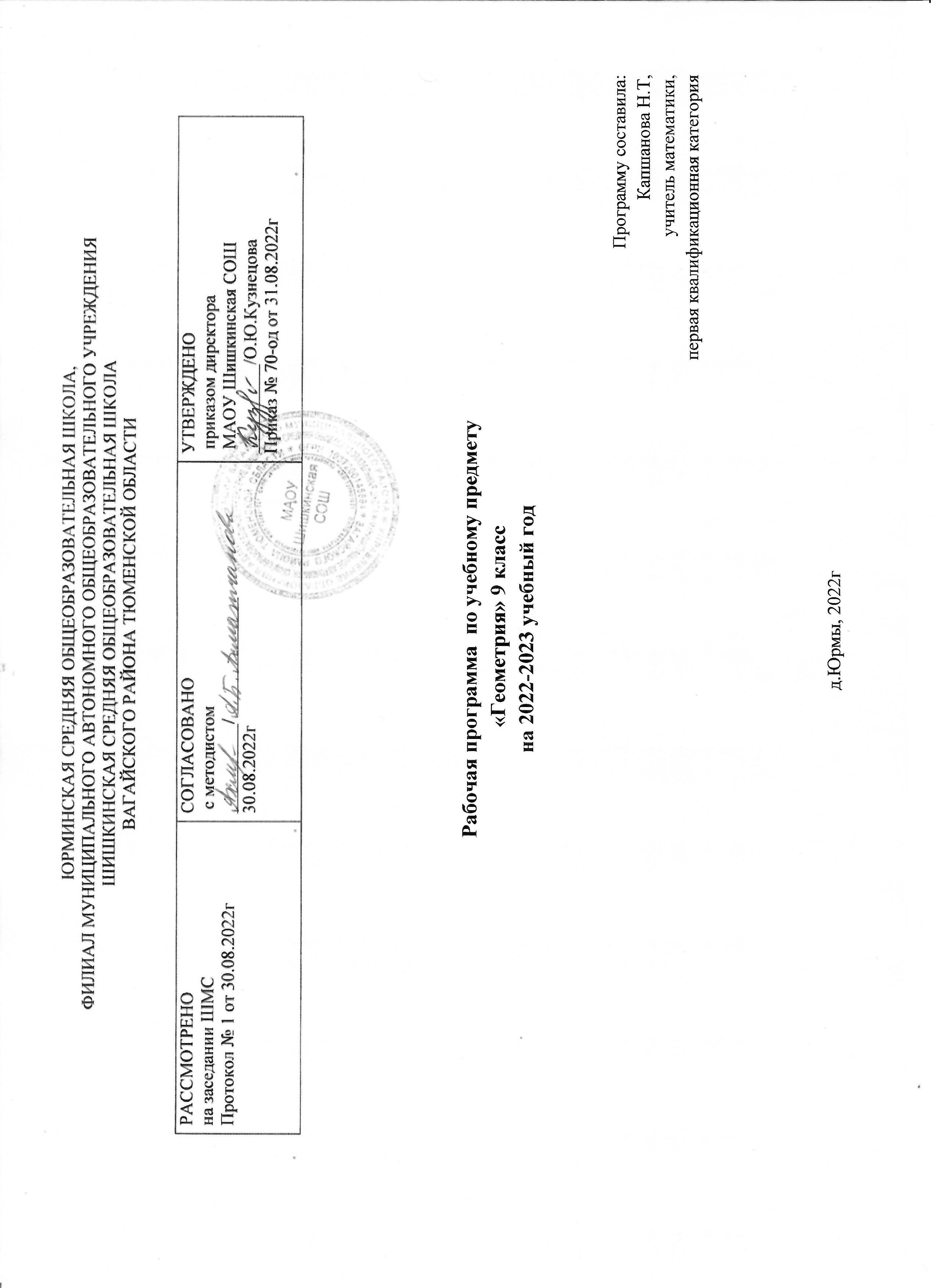 Планируемые  результаты освоения содержания курса геометрии     Изучение геометрии по данной программе способствует формированию у учащихся личностных, метапредметных и предметных результатов обучения, соответствующих требованиям федерального  государственного образовательного стандарта основного общего образования.Личностные   результаты:1)  воспитание российской  гражданской  идентичности: патриотизма, уважения к Отечеству, осознания вклада отечественных учёных в развитие мировой науки;2)  ответственное отношение к учению, готовность и способность обучающихся  к саморазвитию и самообразованию на основе мотивации к обучению и познанию;3)  осознанный выбор и построение дальнейшей индивидуальной траектории образования на базе ориентировки в мире профессий и профессиональных предпочтений с учётом устойчивых познавательных интересов, а также на основе формирования уважительного отношения к труду, развитие опыта участия в социально значимом труде;4)  умение контролировать процесс и результат учебной и математической деятельности;5)  критичность мышления,  инициатива,  находчивость, активность при решении геометрических задач.Метапредметные   результаты:1)  умение самостоятельно определять цели своего обучения, ставить и формулировать для себя новые задачи в учёбе, развивать мотивы и интересы своей познавательной деятельности;2)  умение соотносить свои действия с планируемыми результатами, осуществлять контроль своей деятельности в процессе достижения результата, определять способы действий в рамках предложенных условий и требований, корректировать свои действия в соответствии с изменяющейся ситуацией;3)  умение определять понятия, создавать обобщения, устанавливать аналогии, классифицировать, самостоятельно выбирать основания и критерии для классификации;4)  устанавливать причинно-следственные связи, проводить доказательное рассуждение, умозаключение (индуктивное, дедуктивное и по аналогии) и делать выводы;5)  умение иллюстрировать изученные понятия и свойства фигур, опровергать неверные утверждения;6)  компетентность в области использования информационно-коммуникационных технологий;7)  первоначальные представления об идеях и о методах геометрии как об универсальном  языке науки и техники, о средстве моделирования явлений  и процессов;8)  умение видеть геометрическую задачу в контексте проблемной ситуации в других дисциплинах, в окружающей жизни;9)  умение находить в различных источниках информацию, необходимую для решения математических проблем, и представлять её в понятной форме, принимать решение в условиях неполной или избыточной, точной или вероятностной информации;10) умение понимать и использовать математические средства наглядности (чертежи, таблицы, схемы и др.) для иллюстрации, интерпретации, аргументации;11) умение выдвигать гипотезы при решении задачи и понимать необходимость их проверки;12) понимание сущности алгоритмических предписаний и умение действовать в соответствии с предложенным алгоритмом.Предметные   результаты:1)  осознание значения геометрии для повседневной жизни человека;2)  представление о геометрии как сфере математической деятельности, об этапах её развития, о её значимости для развития цивилизации;3)  развитие умений работать с учебным математическим текстом (анализировать,  извлекать необходимую информацию), точно и грамотно выражать свои мысли с применением математической терминологии и символики, проводить классификации, логические обоснования;4)  владение базовым понятийным аппаратом по основным разделам содержания;5)  систематические знания о фигурах и их свойствах;6)  практически значимые геометрические умения и навыки, умение применять их к решению геометрических и негеометрических задач, а именно:•   изображать фигуры на плоскости;•   использовать геометрический язык для описания предметов окружающего мира;•   выполнять построения геометрических фигур с помощью циркуля и линейки;•   читать и использовать информацию, представленную на чертежах, схемах;•   проводить практические расчёты•   вычислять площади фигур;•   распознавать и изображать равные, симметричные  фигуры;Предметные  результаты обучения геометрии в 9 классе( по темам)Геометрические фигурыВыпускник  научится;•   пользоваться языком геометрии для описания предметов окружающего мира и их взаимного расположения;•   распознавать и изображать на чертежах и рисунках геометрические фигуры и их комбинации;•   классифицировать геометрические фигуры;•   применять определения, свойства и признаки фигур и их элементов, отношения фигур (равенство, подобие; симметрия);•   оперировать с начальными понятиями тригонометрии и выполнять элементарные операции над функциями углов;•   доказывать теоремы;•  решать задачи на доказательство, опираясь на изученные свойства фигур и отношений между ними и применяя изученные методы доказательств;•   решать планиметрические задачи.Выпускник  получит  возможность:   •   овладеть  методами  решения задач на  вычисление и доказательство: методом от противного, методом подобия;    •  приобрести опыт применения алгебраического и тригонометрического аппарата  при  решении  геометрических  задач;    •   приобрести опыт исследования свойств  планиметрических  фигур  с помощью компьютерных программ;   •   приобрести опыт выполнения проектов.Измерение геометрических величинВыпускник научится:   •   использовать свойства измерения площадей при решении задач    •   вычислять площадь круга;  •   решать задачи на доказательство с использованием  формул площадей фигур;  •   решать практические задачи, связанные с нахождением геометрических величин (используя при необходимости справочники и технические средства).Выпускник получит возможность научиться:  •  вычислять площади многоугольников, используя отношения равновеликости и    равносоставленности;  •  применять алгебраический и тригонометрический аппарат  при решении задач на  вычисление площадей многоугольников   КоординатыВыпускник научится:•   вычислять длину отрезка по координатам его концов; •   вычислять координаты середины отрезка;•   использовать координатный метод для изучения свойств прямых и окружностей.Выпускник получит возможность:•   овладеть координатным методом решения задач на вычисление и доказательство;•   приобрести опыт использования компьютерных программ для анализа частных      случаев  взаимного расположения окружностей и прямых;•   приобрести опыт выполнения проектов.ВекторыВыпускник научится:•  оперировать с векторами: •  находить сумму и разность двух векторов, заданных геометрически,•  находить вектор, равный произведению заданного вектора на число; •  находить для векторов, заданных координатами: длину вектора, координаты суммы и     разности двух и более векторов, координаты произведения вектора на число, применяя    при необходимости переместительный, сочетательный или распределительный законы;     •  вычислять скалярное произведение векторов, •  находить угол между векторами,•   устанавливать перпендикулярность прямых.Выпускник получит возможность:•  овладеть векторным методом для решения задач на вычисление и доказательство; •  приобрести опыт выполнения проектов.Содержание курса геометрии в 9 классепредставлено в виде следующих содержательных разделов: «Геометрические фигуры», «Измерение геометрических величин», «Координаты», «Векторы», «Геометрия в историческом развитии            Содержание раздела «Геометрические фигуры» служит базой для дальнейшего изучения учащимися геометрии. Изучение материала способствует формированию у учащихся знаний о геометрической фигуре как важнейшей математической модели для описания реального мира. Главная цель данного раздела — развить у учащихся воображение и логическое мышление путём систематического изучения свойств геометрических фигур и применения этих свойств  при решении задач вычислительного и конструктивного характера. Существенная роль при этом отводится развитию геометрической интуиции. Сочетание наглядности с формально-логическим подходом является неотъемлемой частью геометрических знаний.Содержание раздела «Измерение геометрических величин» расширяет и углубляет представления учащихся об измерениях площадей фигур, способствует формированию практических навыков, необходимых как при решении геометрических задач, так и в повседневной жизни.Содержание раздела  «Векторы»  расширяет и углубляет представления учащихся о векторах, развивает умение применять алгебраический аппарат при решении геометрических задач, а также задач смежных дисциплин.Раздел «Геометрия в историческом развитии», содержание которого фрагментарно внедрено в изложение нового материала как сведения об авторах изучаемых фактов и теорем, истории их открытия, предназначен для формирования представлений о геометрии как части человеческой культуры, для общего развития школьников, для создания культурно-исторической среды обучения.Тематическое планирование по геометрии 9 класс.Наименование раздела№ урокаТема урокаКоличество часовГлава 1.        Решение треугольников     ( 18 часов)1-2Повторение курса геометрии23-4Синус, косинус, тангенс и котангенс угла от 0° до 180°25-7Теорема косинусов38-10Теорема синусов311-13Решение треугольников314-17Формулы для нахождения площади треугольника418Контрольная работа № 1 «Решение треугольников»1Глава 2
Правильные многоугольники  ( 8 часов)19-22Правильные многоугольники и их свойства423-25Длина окружности. Площадь круга326Контрольная работа № 2 «Правильные многоугольники»1Глава 3    Декартовы  координаты на плоскости   (11 часов)27-29Расстояние между двумя точками с заданными координатами. Координаты середины отрезка330-32Уравнение фигуры. Уравнение окружности333-34Уравнение прямой235-36Угловой коэффициент прямой237Контрольная работа № 3 «Декартовы координаты на плоскости»1Глава 4    Векторы  (12 часов)38-39Понятие вектора240Координаты вектора141-42Сложение и вычитание векторов243-45Умножение вектора на число346-48Скалярное произведение векторов349Контрольная работа № 4 «Векторы»1Глава 5    Геометрические преобразования  (13 часов)50-53Движение (перемещение) фигуры. Параллельный перенос454-57Осевая и центральная симметрии. Поворот458-61Гомотетия. Подобие фигур462Контрольная работа № 5  «Геометрические преобразования»1Повторение и систематизация  учебного материала   (6 часов)63-65Решение треугольников366Уравнение прямой167-68Векторы.2ИТОГО68